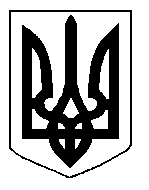 БІЛОЦЕРКІВСЬКА МІСЬКА РАДА	КИЇВСЬКОЇ ОБЛАСТІ	Р І Ш Е Н Н Явід 01 лютого 2018 року                                                                                № 1983-46-VIIПро деякі питання проведення містобудівного моніторингу розробленої містобудівної документаціїУ зв’язку з зверненнями фізичних та юридичних осіб щодо зміни об’єктів містобудування  та керуючись ст.26, ст.59 Закону України «Про місцеве самоврядування в Україні» ст. 17, ст.23 Закону України «Про регулювання містобудівної документації», Закону України «Про місцеве самоврядування в Україні», Порядком проведення містобудівного моніторингу, затвердженого наказом Міністерства регіонального розвитку, будівництва та житлово-комунального господарства України від 01 вересня 2011 року №170, зареєстрованого в Міністерстві юстиції України 07 листопада 2011 року за № 1268/20006  міська рада вирішила:1. Доручити управлінню містобудування та архітектури Білоцерківської міської ради здійснити містобудівний моніторинг розробленої містобудівної документації.2.Управлінню регулювання земельних відносин провести інвентаризацію прийнятих рішень про  затвердження проектів землеустрою щодо оформлення прав користування земельних ділянок, які не були враховані в Генеральному плані м. Біла Церква.3. Управлінню містобудування та архітектури Білоцерківської міської ради виступити замовником проведення Аналітичного звіту за результатами аналізу проектних рішень Генерального плану міста Біла Церква, затвердженого рішенням міської ради від 03 листопада 2016 року № З19-18-VІІ «Про затвердження Генерального плану міста Біла Церква» та раніше розроблених проектів містобудівної документації (детальних планів території, планів зонування території) для здійснення містобудівного моніторингу.4. Постійній комісії Білоцерківської міської ради з питань земельних відносин та земельного кадастру, планування території, будівництва, архітектури охорони пам’яток  історичного середовища передбачити внесення змін до додатку 2 до Програми розробки містобудівної документації для використання територіальною громадою м. Біла Церква на період 2015-2019рр., затвердженої рішенням міської ради 31 березня 2015 року № 1444-73-VІ, а саме передбачити в заходах вказаного додатку фінансування робіт щодо Аналітичного  звіту за результатами аналізу проектних рішень Генерального плану міста Біла Церква, затвердженого рішенням міської ради від 03 листопада 2016 року № З19-18-VІІ «Про затвердження Генерального плану міста Біла Церква» та раніше розроблених проектів містобудівної документації (детальних планів території, планів зонування території) для здійснення містобудівного моніторингу.5. Управлінню містобудування та архітектури порушити питання про винесення на розгляд сесії Білоцерківської міської ради затвердження «Аналітичного звіту за результатами аналізу проектних рішень Генерального плану міста Біла Церква, затвердженого рішенням міської ради від 03 листопада 2016 року № З19-18-VІІ «Про затвердження Генерального плану міста Біла Церква» та раніше розроблених проектів містобудівної документації (детальних планів території, планів зонування території) для здійснення містобудівного моніторингу» та за результатами містобудівного моніторингу порушити питання про дострокове внесення змін до Генерального плану міста Біла Церква перед Білоцерківською міською радою.6. Контроль за  виконанням цього рішення покласти на постійну комісію Білоцерківської міської ради з питань земельних відносин та земельного кадастру, планування території, будівництва, архітектури охорони пам’яток  історичного середовища.Міський голова                                                                                                              Г. Дикий